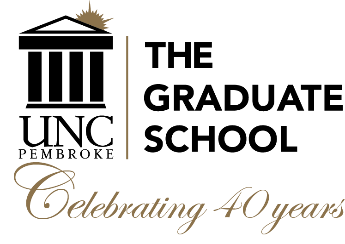 AGENDAUNCP Graduate Council MeetingMonday, February 18, 2019, 3:00 p.m.UC Annex 203Approval of the Agenda Approval of the Minutes from January 28, 2019 MeetingGraduate Faculty Nominations Proposals: COURSECOUNSELINGCourse Deletion Proposal – CNS 5880 (Diagnosis and Treatment in Addiction)Rationale: This course will be combined with CNS 5890 Psychopharmacology and Addiction course (new title is Diagnosis, Treatment, and Psychopharmacology in Addiction). Required coursework for the newly proposed Graduate Certificate in Addiction Counseling changed and CNS 5880 is no longer included as one of the required courses.   Course Revision Proposal – CNS 5890 (Diagnosis, Treatment, and Psychopharmacology in Addiction)The focus of this three-credit online course is to examine the procedures for assessment and diagnosis of substance-related and addictive disorders. Students in this course will gain a basic understanding of addiction neurobiology, psychopathology, and psychopharmacology. Emphasis is placed on the role of the counselor as a member of a treatment team who helps facilitate client treatment compliance and monitors the efficacy of psychotropic treatment, while helping to integrate other non-pharmacological modalities. An overview of biopsychosocial case conceptualization, psychological tests and assessments, and treatment planning related to substance abuse and other addictions is provided.Rationale: The reason for this change is because diagnosis and treatment planning in addiction works closely together with understanding medication (psychopharmacology). Additionally, we redesigned the graduate certificate in addiction counseling curriculum to include four graduate courses. This is a change from requiring five. So, we combined the CNS 5880 and CNS 5890 into one course. EDUCATION/MATCourse Revision Proposal – EDN 5460 (Field Experience)The student will participate in field experiences that support the practical application of theoretical constructs including activities completed outside of the college classroom connecting to course content, assignments and assessments. Students will actively engage with clinical teachers and students to broaden their knowledge bases and engage in school-based professional activities and may include observation, co-teaching and working with students in supervised settings. (Course may be repeated.) Rationale: This course is included in the MAT core. The MAT Program has established a core of 9 hours that all MAT candidates will enroll in and successfully complete.  Making small changes to the core courses to better align with program goals and standards.ENGLISHCourse Revision Proposal – EED 5810 (Internship in English Education)Sixteen week, full-time internship experiences in an off-campus public school setting appropriate for Secondary (9-12) English or Middle Grades (6-9) Language Arts licensure. Rationale: Updating course description to fit current duration of internship, and to clarify that it is for both secondary and middle grades placements.Course Revision Proposal – TESL 5890 (Applied Pedagogy of Teaching English as a Second Language)Following a review of the pedagogical fundamentals grounded in cognitive, affective, and linguistic principles of second language acquisition, this course will focus on the practical realities of the language classroom, including curriculum development, lesson planning, evaluation of students and programs, and classroom management.Rationale: We wish to remove the prerequisites.Course Deletion Proposal – ENG 5030 ( North Carolina Literature)Course Deletion Proposal – ENG 5100 (Rhetorical Grammar)Course Deletion Proposal – ENG 5200 (Issues in Contemporary American English)Course Deletion Proposal – ENG 5600 (Americans in Paris)Course Deletion Proposal – SPE 5230 (Spoken Communication)Rationale: These courses are no longer staffed.Course Deletion Proposal – ENG 5440 (Process Writing: Theory)Course Deletion Proposal – ENG 5450 (Process Writing: Practicum)Rationale: We no longer offer the National Writing Project.New Course Proposal – EED 5010 (The Teaching of English, Methods and Materials 6-12)Incorporates methods of approaching and assessing the study of literature and managing the reading program within pluralistic classrooms. Course activities, readings, and assignments emphasize contemporary issues and state-of-the-art approaches to curriculum design and methodology in the teaching of English. Course experiences are designed to support the development of professional, reflective, and research-based practitioners in the field of English teachingRationale: The redesign of the MAT overall necessitates an initial-licensure level methods course at the graduate level.New Course Proposal – ENG 5010 (Critical Approaches to Children's Literature)Introduction to current theoretical and critical approaches in the field of children’s literature. Students will read multiple theoretical and critical works, and a broad selection of novels and other works commonly read by children.Rationale: This will add content to graduate programs in English, by making a common special topics course a regular course.New Course Proposal – ENG 5310 (Medieval and Early Modern Drama)Study of the transition from late medieval to early modern English drama, with particular attention to representations of the divine and supernatural.Rationale: This course will add content to graduate programs in English by moving a special topics course into the catalogue.New Course Proposal – ENG 5320 (Rhetorical Analysis)Study of classical and contemporary rhetorical concepts; analysis of a variety of texts such as speeches, film, advertising, news, documentaries, social media, and other persuasive artifacts; examination of the rhetorical effects of non-literary texts.Rationale: This course will provide content to graduate programs in English, by moving a regular special topics course into the catalogue.New Course Proposal – ENG 5330 (Working Class Literature)Study of the contributions of working-class writers from the early 20th-century to the present, especially in the U.S., with an emphasis on the intersections among race, class, and gender in working-class culture.  Particular attention will be paid to the interdisciplinary field of working-class studies.Rationale: This course has been successful as a special-topics course, and it contributes valuable content to the graduate programs in English.New Course Proposal – ENG 5340 (Victorian Literature) A critical study of selected literature of the Victorian period in relation to social and cultural contexts, such as industrialization, social class and social reform, roles of women and children, religion, and science, monarchy and empire, and conditions of literary publication.Rationale: This course will add content to graduate programs in English, by adding a common special topics course to the catalogue.New Course Proposal – ENG 5370 (Study Abroad)A critical study of a particular area in literature and cultural studies with an international focus.Rationale: This will allow graduate students to receive credit for study abroad opportunities; it is also possible that other graduate programs with elective courses to send students along on a study abroad opportunityMATHCourse Deletion Proposal – MAT 5020 (History of math)Course Deletion Proposal – MAT 5050 (Elements of mathematics for the Middle Grades Teacher)Course Deletion Proposal – MAT 5070 (Discrete Mathematics for the math teacher)Course Deletion Proposal – MAT 5100 (Point Set Topology)Course Deletion Proposal – MAT 5120 (Advanced Topics in Linear Algebra)Course Deletion Proposal – MAT 5150 (Advanced Topics in Number Theory)Course Deletion Proposal – MAT 5230 (Real Analysis)Course Deletion Proposal – MAT 5260 (Special Topics in Abstract Algebra)Course Deletion Proposal – MAT 5320 (Advanced Calculus for the math teacher)Course Deletion Proposal – MAT 5440 (Complex Analysis for the math teacher)Rationale: We are cleaning up the catalog and deleting 10 old courses that have not been offered since about 2010.Course Revision Proposal – MATE 5080 (Technology of Mathematics Education)Rationale: MATH 5080 changing to MATE 5080 because it is really a math education classCourse Revision Proposal – MATH 5060 (Statistics and Probability) Course Revision Proposal – MATH 5210 (Analysis 1) Course Revision Proposal – MATH 5220 (Analysis 2)Rationale: Graduates are being denied jobs at the community college level if their 18 graduate hours in math have titles that include the words “for teachers.” The revised course titles for the above courses have “for teachers” removed from the title.MPACourse Revision Proposal – PAD 5370 (Program Evaluation and Analysis)Intensive study of techniques for use in program and policy evaluation and analysis. Topics include determination of program/policy objectives, examination of research designs and implications for assessments and evaluations, measurement issues, data collection techniques, and analysis of program information. Application of analysis efforts to benefit/cost analysis, modeling and forecasting, and other techniques will also be discussed.Rationale: After faculty reviewed the pre-requisites for their courses, suggestions were made to change pre-requisites to be in line with actual course needs.Course Deletion Proposal – PAD 5040 (Financial Resource Administration)Course Deletion Proposal – PAD 5350 (Small Business Management)Course Deletion Proposal – PAD 5400 (Operations Management)Course Deletion Proposal – PAD 5590 (Seminar in Public Management)Rationale: These courses have never been offered, and the current department is cleaning up the curriculum for the MPA program. Course Deletion Proposal – PAD 5510 (Advanced Public Administration)Rationale: This is a duplicate course of PAD 5530 which has been taught more recently.Course Deletion Proposal – PAD 5880 (Advanced Quantitative Analysis in Administration)Rationale: This is a duplicate course with PAD 5320: Quantitative Analysis IISOCIAL STUDIESNew Course Proposal – SSE 5100 (Principles of Social Studies Education)An introduction to the purpose of social studies education, current trends in the field, inquiry-based learning, and integrating technology in the classroom. Field experience may be required as a component of the course.Rationale: Creating this course will help provide foundational understandings of lesson design and theory in social studies education. Data analysis from previous years suggests that MAT students would benefit from a foundation course in social studies education in order to better prepare them for future coursework and licensure requirements. Course Revision Proposal – SSE 5810 (Internship in Social Studies Education)Preparation appropriate for secondary or middle grades Social Studies initial teacher licensure. Course requirements include completion of ePortfolio and licensure requirements, including full-time pre-service student internship or in-service teaching in a public school setting. Rationale: Making updates to the course description and hours in alignment with unit wide changes to teacher licensure. I want to change the course to variable hours for financial aid purposesSOCIAL WORKCourse Revision Proposal – SWK 5080 (Advanced Practice in Rural Settings)Course Revision Proposal – SWK 5100 (Social Work Research)Course Revision Proposal – SWK 5430 (Advanced Practice with Individuals and Families)Course Revision Proposal – SWK 5450 (Advanced Intervention Research)Course Revision Proposal – SWK 5580 (Advanced Social Work Practice with Groups and Organizations in Rural Communities)Course Revision Proposal – SWK 5750 (Advanced Assessment and Intervention)Rationale: The department would like to remove "Generalist" from all MSW course titles.New Course Proposal – SWK 6060 (Crisis Intervention in Social Work)Social workers are one of the human service professionals often called upon to assist people in acute crisis-induced situations. The course provides a brief overview of selected crisis and crisis intervention theories, discusses some of the tools and models for intervention, and illustrates how social workers may intervene and/or deal with selected crisis situations. Credits: 3 credit hours. Rationale: Offering this course will not only add to the number of elective options social work students have to choose from, but its online format will also improve the quality of UNCP’s educational offerings by providing students with the opportunity to participate in a course without committing to scheduled class times and trips to campus.Course Revision Proposal – SWK 6710 (Advanced Practice with Indigenous Populations)This course asks the student to examine the cultural identities of the Indigenous people, examining their traditional values, cultural-based behaviors, and the effects of colonialism and imperialism due to the consequences of social policies/legislation and social work practice research.  Attention will be given to the cultural-specific skills and approaches particular to traditional and current helping practices from an Indigenous worldview.Rationale: This course is now a required course for all MSW students, not just Advanced Standing students, therefore the prerequisite needs to be updated to reflect that.Proposals: PROGRAMNew Program Proposal – Graduate Certificate in Addiction CounselingThe Graduate Certificate in Addiction Counseling is a 12 credit hour program that prepares addiction professionals to meet the increasing complex needs of individuals and families dealing with substance use and addiction. The curriculum includes coursework in areas of substance-related and addictive disorders, co-occurring disorders, methods and theories of substance use assessment and intervention, psychopharmacology and addiction, family impact of substance disorders, and current issues and special population in addiction.CNS 5860 (Contemporary Issues and Special Population in Addiction)CNS 5870 (The Family and Addiction)CNS 5890 (Diagnosis, Treatment, and Psychopharmacology in Addiction)CNS 5900 (Issues in Addictions for Counselors)Rationale: Students and community expressed a strong interest and need of addiction certificate. Meets the educational requirement (coursework of 180 hours) for licensure as a Licensed Clinical Addiction Specialist (LCAS) by the North Carolina Substance Abuse Professional Practice Board. And the development of this certificate was a part of the UNCP 2017-2018 Bravebook projectProgram Revision Proposal – English Education, Licensure Concentration, M.A.Rationale: We are adapting the course listing to reflect courses that are taught regularly, and to remove ones that we can no longer staff.Program has 7 cores and 32 courses (see attached Word file).Program Revision Proposal – English Education, Thesis Concentration, M.A.Rationale: This change will move courses from special topics to regular spots in the catalogue, and discontinue courses we can no longer staff.Program has 6 cores and 29 courses (see attached Word file).Program Revision Proposal – Public Administration, Criminal Justice, M.P.A.Rationale: Changes CRJ concentration to allow students to take any 4 CRJ or CRJS courses at the 5000 level to count for the concentration (rather than four specifically designated courses).  See attached PDF file for program changes Program Revision Proposal – Public Administration, Emergency Management, M.P.A.Rationale: This item changes the concentration to require EMG 5150: Intro to EM and any three other EMG or EMGS courses.  Primary changes is dropping EMG 5750 (Capstone in EM) as a requirement, which hasn’t been offered in recent memory. See attached PDF file for program changesProgram Revision Proposal – Public Administration, Public Management, M.P.A.Rationale: This change gets rid of the public management track and moves this to a general MPA track (used to exist but not sure what happened to it in shifts to new catalog systems). Students would take the core and any 6 PAD, PADS, EMG, EMGS, HAD, HADS, CRJ, CRJS courses at the 5000 level in consultation with their advisor. These changes will not require any adjustments to the department, but will decrease the amount of paperwork used by the department and Graduate School in tracking course substitutions.See attached PDF file for program changesProgram Revision Proposal – Requirements for Public Administration, M.P.A.Rationale: This change will decrease the hours required for completing the program, allowing our program to be more competitive with other programs in the UNC system.  Additionally, because our program's targeted demographic are current, working professionals, most students are completing and being granted internship waivers.  We believe that allowing internships to be an elective course rather than a required course will provide clarification for our students as well as allow for better program administration.  See attached PDF file for program changesSchool Social Work Licensure add-on (Master's Level)Rationale: This program will allow UNCP to recommend students with an MSW to the NC Department of Public Instruction for licensure in school social work. This meets student demand, as we have 15-20 students each year take the school social work elective course and express interest in school social work employment in public school settings.Requirements: Candidates for licensure must hold a graduate degree from a CSWE accredited program or be enrolled in UNCP's MSW program, complete a field placement (or one year of full-time employment) in a public school setting under the supervision of a licensed school social worker who holds a social work degree from a CSWE accredited program. and complete the following courses:SED 5120 Advanced Study of Exceptionality in ChildrenSWK 5730 Advanced Practice in School Social WorkSWK 5500 Concentration Practicum I and Seminar*SWK 5800 Concentration Practicum II and Seminar**one year of employment in a school setting may be documented on signed letterhead by the employing district’s human resources office in lieu of the field practicum requirement.MAT Program Revision Proposal (multiple concentrations listed below) Art Specialization, M.A.T.Elementary Education Specialization, M.A.T.Health/Physical Education Specialization, M.A.T.Special Education Specialization, M.A.T.Middle Grades Language Arts Specialization, M.A.T.Middle Grades Mathematics Specialization, M.A.T.Middle Grades Science Education Specialization, M.A.T.Middle Grades Social Studies Education Specialization, M.A.T.English Education (9-12) Specialization, M.A.T.Mathematics Education (9-12) Specialization, M.A.T.Science Education (9-12) Specialization, M.A.T.Social Studies Education (9-12) Specialization, M.A.T.Rationale: MAT program will have 6 common cores. Each MAT concentration is changing to streamline and better suit candidates' needs.See attached PDF file for program changes Graduate School Items/ReportChange to Readmissions (include PD input), new process for those changing programs2019 Research Symposium – Monday, April 1st Marketing meeting with Jodi – make appointmentGraduate School Spring Fling – NEW – April 11, 4-6 pmFaculty renewalsUnfinished/New Business Announcements/RemindersAnnouncementsGrad Council Meetings for 18-19 academic year (UC Annex room 203 at 3:00 pm): March 18, April 15 of 2019Application Deadlines:March 1 for fall 19 graduation October 1 for spring 20 graduation2019 Research Symposium: Monday, April 1, 2019Graduate School Spring Commencement, May 3, 2019Next Meeting:  Monday, March 18, 2019, 3:00, UC Annex Room 203LastFirstDegreeDeptProgramStatusWalkerAshPhDKinesiologyExercise Science/Sport AdminAdjunct